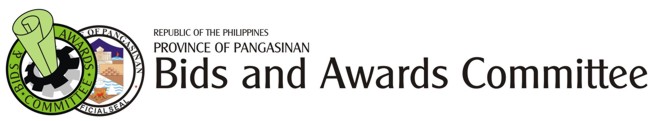 2nd Floor Malong Bldg. Capitol Compound, Lingayen, Pangasinan
Tel. No. (075)542-6918
website: www.pangasinan.gov.ph
email: ebmendoza57@yahoo.comBidded Infrastracture ProjectsFor the Month of July 2012Prepared by:                                                                                                                         Submitted by:ENG’R. ALEJANDRE V. POL                                                                                                MR. EDWIN B. MENDOZA            BAC-TWG                                                                                                                 BAC SECRETARIATNo.Name of ProjectEnd-UserSource of FundBidding DateABCBid AmountWinning Bidder001Construction of Stage and Perimeter FencePatar E/S, Bolinao, PangasinanSchool Board07/11/2012P  2,149,806.20P  2,144,314.98SAFEWAY Construction & SupplyTOTAL - - - - - - - -P  2,149,806.20P  2,144,806.20